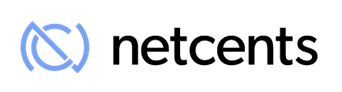 NetCents Technology Launches Crypto Banking Stack, Enabling Financial Institutions to Offer Cryptocurrency Services VANCOUVER, B.C., March 7, 2019 – NetCents Technology Inc. (“NetCents” or the “Company") (CSE: NC / Frankfurt: 26N / OTCQB:NTTCF) is pleased to announce that it has launched its Crypto Banking Stack (CBS), which are the rails that facilitate cryptocurrency accounts, transactions, and functionality into existing platforms for banks, financial institutions, and money service businesses (collectively “FIs”).The Company’s Crypto Banking Stack will enable Financial Institutions to use their existing hardware and software to offer their clients access to a fully integrated cryptocurrency processing and transaction solution. The implementation will require only minor modifications to their legacy systems eliminating the need to develop and maintain their own in-house proprietary cryptocurrency processing technology. This allows for a low-cost crypto ready processing solution to be quickly implemented without the requirement for an extended and costly development cycle.Once integrated through the CBS API, Financial Institutions will be able to offer their customers crypto banking services accessible via their current online bank profile. The crypto bank accounts will have the same functionality as standard chequing and savings accounts. This includes the ability to add various crypto accounts/wallets, transfer, deposit, withdraw, make a payment, view transactions; and the ability to link their crypto bank account to their existing debit cards.The Crypto Banking Stack will have the ability to provide account holders with the ability to convert and move balances between their crypto and fiat bank accounts. The cryptocurrencies which will be initially supported through the CBS are Bitcoin, Ether, Bitcoin Cash, and Litecoin.About NetCentsNetCents Technology Inc, the transactional hub for all cryptocurrency payments, equips forward-thinking businesses with the technology to seamlessly integrate cryptocurrency processing into their payment model without taking on the risk or volatility of the crypto market. NetCents Technology is registered as a Money Services Business (MSB) with FINTRAC, which ensures our consumer's security and privacy. For more information, please visit the corporate website at www.net-cents.com or Investor Relations at investor@net-cents.com On Behalf of the Board of Directors NetCents Technology Inc.“Clayton Moore”Clayton Moore, CEO, Founder and DirectorNetCents Technology Inc.Suite 1000 – 1021 West Hastings StreetVancouver BCV6B 0C3Cautionary Note Regarding Forward-Looking InformationThis release includes certain statements that may be deemed "forward-looking statements". All statements in this release, other than statements of historical facts, that address events or developments that the Company expects to occur, are forward-looking statements. Forward-looking statements are statements that are not historical facts and are generally, but not always, identified by the words "expects", "plans", "anticipates", "believes", "intends", "estimates", "projects", "potential" and similar expressions, or that events or conditions "will", "would", "may", "could" or "should" occur. Although the Company believes the expectations expressed in such forward-looking statements are based on reasonable assumptions, such statements are not guarantees of future performance, and actual results may differ materially from those in the forward-looking statements. Factors that could cause the actual results to differ materially from those in forward-looking statements include regulatory actions, market prices, and continued availability of capital and financing, and general economic, market or business conditions. Investors are cautioned that any such statements are not guarantees of future performance and actual results or developments may differ materially from those projected in the forward-looking statements. Forward-looking statements are based on the beliefs, estimates, and opinions of the Company's management on the date the statements are made. Except as required by applicable securities laws, the Company undertakes no obligation to update these forward-looking statements in the event that management's beliefs, estimates or opinions, or other factors, should change.